DALE COUNTY BOARD OF EDUCATION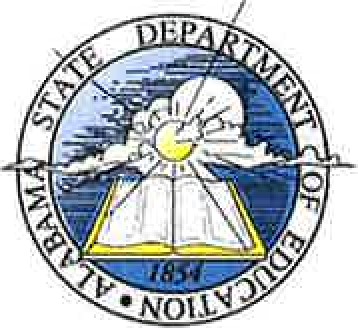 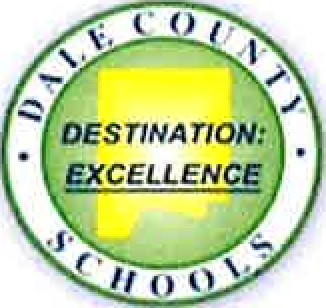 OFFICE OF BEN BAKER, SUPERINTENDENT 202 S. Hwy 123 Suite E OZARK, ALABAMA 36360            PHONE (334)774-2355 WEB SITE: www.dalecountyboe.org	 FAX (334)774-3503Dear VendorThe Dale County School Board of Education invites you to bid on Ariton Lunchroom Equipment Project, Bid Item: Walk in Freezer for the Child Nutrition Program of Dale County Schools, according to specifications attached. Attached is a copy of bid instructions and specifications. Please read the instructions and specifications carefully. If the document is not submitted as requested, it may be such that we cannot classify this offer as a legitimate bid and you may be disqualified.Sealed and labeled bids must be in the office of the Superintendent of Education, 202 S. Highway 123, Suite E, Ozark, AL 36360, no later than 10:00 a.m. on Monday, March 18, 2024. at which time bids will be opened. Dale County Board of Education reserves the right to reject any and all bids and to waive formalities in awarding this bid to the low responsible bidder. Please print boldly on the outside of the sealed envelope: ARITON LUNCHROOM EQUIPMENT PROJECT, BID ITEM: WALK IN FREEZER, MARCH 18, 2024.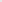 The following requirements for the Board of Education have been developed in accordance with the terms and conditions of the Alabama Bid Law and shall be a part of the contract document as fully as if they were written verbatim into those documents and all bidders shall take it into account when preparing estimates.If you have any questions regarding this bid, please contact: Audra Reeves, Child Nutrition Program Director, at 334-774-2355 ext. 4.Sincerely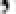 Ben BakerSuperintendentDale County SchoolsDALE COUNTY BOARD OF EDUCATIONCHILD NUTRITION PROGRAMFOOD SERVICE EQUIPMENT SPECIFICATIONSBid Opening: Monday, Mar 18, 2024 at 10:00 a.m.BID ITEM: Walk In FreezerProject to include: Walk-ln Freezer with Shelving with complete installationWALK-IN FREEZER SPECIFICATIONThis bid is a turn-key operation to include installation of the new freezer box and floor, condensing unit, evaporator, electrical, plumbing, complete finishing, and installation of shelving. Pre-bid site meeting mandatory for bidding dealers.GENERAL SPECIFICATIONS:The THERMO-KOOL walk-in specified shall be prefabricated modular construction. It shall be designed and constructed to allow fast and easy field assembly, disassembly, relocation and enlargement by the addition of like modular panels. Walk-in shall be designed and constructed as shown on plan. Overall size of walk-in freezer shall be approximately 10 ft2 in wide x 10 ft 2 in deep x 8 1/2 ft to fit exact job site requirements All measurements must be field verified by vendor prior to placement of order.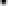 PANEL CONSTRUCTION:Wall and ceiling panel widths shall be within 1" increments up to 46" wide. Corner panels shall be 90 degree angle, 12" x 12". All panels shall be interchangeable with like panels for fast and easy assembly.All panels shall consist of metal pans formed to precise dimensions. Exterior finish on all walls to be Stucco Aluminum. Interior finish to be White Stucco Aluminum walls and Pre-painted White Stucco Aluminum on the ceiling panels. Insulation shall be "foamed-in-place" urethane to bond permanently to complete inner surfaces of both interior and exterior metal pans to form strong rigid unit. Panels shall not have internal wood or metal support, framing, straps, or other non-insulating members. Each panel shall be 100% urethane foam insulation exclusive of metal pans. Perimeter structure shall be formed of DURATHANE, high density urethane insulation forming tongues and grooves to assure vapor and airtight joints and to prevent pre-installation damage and deterioration of exposed urethane surfaces.WARRANTY:Panels shall be covered by a Ten-year Factory Warranty.INSULATION:Insulation shall be 4' thick rigid, zero ozone depleting HFC 134a blown Class I urethane foam classified according to UL 723 (ASTM-E-84) as tested by Underwriters Laboratories, Inc. The core material has a flame spread of 25 or less and a smoke density of 250. The urethane foam is foamed-in-place to bond to inner surfaces of metal pans having an average thermal conductivity (K factor) of 0.13 BTU/hr./sq. ft. per degrees /Fahrenheit/inch. As tested in accordance with ASTM C 518-2004, the R factor for coolers at temperatures of 55 degrees F is greater than 29.0 for 4" thick panels, freezers at temperatures of 20 degrees F the R factor is greater than 32.0 for 4" thick panels.The prefabricated urethane foamed panels shall be supplied with a Class I fire hazard classification according to UL 723 (ASTM-E-84) as tested by Underwriters Laboratories, Inc. Panels shall have a flame spread rating of 25 or less and bear a certifying Underwriters Laboratories, Inc. label.This rating is not intended to reflect hazards presented by this or any other material under actual fire conditionsPANEL LOCKING ASSEMBLIES: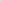 Assembly of walk-in shall be accomplished by "Insta-Loks" consisting of cam-action hook arm assembly set in one panel and a self-aligning, self-centering, pin assembly set in the matching panel. All vertical joints must have a minimum of three Insta-loks. Rotation of the cam-action hook arm shall pull and lock panels together to form airtight, vapor proof joints. No metal straps or connecting rods shall be used inside the panels. Rotation of the cam-locks shall be operated from inside the walk-in through access ports that are sealed with vinyl snap-in closures.PANEL GASKETS:NSF listed double-bead vinyl gasket shall be applied to the tongue side of all panels, on both interior and exterior. Gaskets shall be impervious to stains, grease, oils, mildew, sunlight, etc.ENTRANCE DOOR AND FRAME:Walk-in freezer compartment shall be equipped with a 34" x 76" hinged-type, flush-mounted, heated entrance door and located in exact location as shown on drawing. Door placement shall be within 1" increments to meet shelving space and job site requirements. Door and frame shall be listed by Underwriters Laboratories and bear the UL Seal of Approval and be equipped with the following:Door shall be equipped with a one-piece perimeter PVC accordion type removable gasket with magnetic core at the top and along the side perimeter of the door. An adjustable wiper gasket shall be mounted along the bottom edge of the door.Latch shall be break-a-way type with cylinder lock and inside safety release handle so the door can be opened from the inside even if locked. A positive action hydraulic door closer shall be included to ensure gentle closing action of door to opening and to ensure positive closing of door. The latch shall be of high pressure zinc die cast with highly polished chrome finishProvide door with two (2) hinges. Door Hinges shall be adjustable, strap, spring loaded, self-closing design of high-pressure zinc die cast with highly polished chrome finish. Freezer door should be right hinged (see diagram).Door frames shall consist of heavy reinforced steel "U" channel frame to encompass entire perimeter of opening, foamed-in-place to give extra support and rigidity to frame and to prevent racking, distortion, warping and twisting. A backup must be welded for added strength.An armored anti-sweat heater cable and optional back-up shall be run in a breaker strip located behind a removable heavy gauge stainless steel trim for easy access.Door section shall be provided with an operating toggle switch and pilot light mounted on the exterior side of the door frame. An LED vapor proof light and face mounted inlet box shall be mounted on the interior side of the door frame for 115 volt, 60 cycle, 1 phase A.C. service. All wiring shall be in concealed rigid conduit. A 2-1/2" diameter chrome face, flush mount, dual reading, adjustable dial thermometer shall be provided on exterior of door section to provide temperature reading of -40 degrees C to +150 degrees C.To minimize infiltration of air when doors are open vinyl strip curtain doors shall be providedTREADBRITE KICKPLATES:Door shall have aluminum diamond treadbrite 36" high on the interior and exterior. Diamond treadbrite shall be mounted with adhesive and sealed with silicone. No external fasteners such as screws or pop rivets shall be applied as fastening for the diamond treadbrite.FLOOR CONSTRUCTION:Walk-in floor shall be fabricated similar to other panels and be designed to withstand uniformly distributed stationary loads of 600 lbs. per square foot. Interior surface of floor panels to be foamed-in-place 1/8" Aluminum Treadplate. Floor will sit on leveled pad. 27" Interior ramp to be included.LIGHT FIXTURES:Two - 4' LED light fixtures with bulbs shall be provided in the freezer section. LED light fixtures must be connected to the freezer door section toggle switch for the LED vapor proof light.HEATED PRESSURE RELIEF VENT:Freezer shall be equipped with a two-way heated pressure relief vent to equalize pressure between the interior and exterior caused by defrost cycles and opening of door. Electrical service to be 115v/60/1 phase.TRIM AND ENCLOSURES:Trim matching the walk-in finish and fabricated to fit building conditions shall be supplied to close all joints, inside and outside. Trim pieces are to be field verified by vendor prior to placement of order.REFRIGERATION :Freezer condensing unit of the Scroll type, model RF0400L4SEB shall be supplied.Condensing unit shall be remote, self-contained, factory assembled, and UL approved The condenser shall be air-cooled. Refrigerant for the freezer system shall be R448-A The condensing unit shall be 208-230 3ph.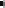 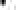 Evaporator shall be forced air type with air flow parallel to the walk-in ceiling. Evaporator shall be a standard low profile series, model RL6E105DDA, and include electronically commutated motors. Evaporator coil components shall be housed in heavy gauge aluminum housing. Evaporator unit voltage to be 208-230/60/1 ph. Evaporator unit shall have drain pan with drain pipe connection.The basic components shall be supplied as specified in remote configuration and shall include condensing unit, evaporator coil, control kit (pressure control, thermostat, liquid line drier, sight glass, suction line vibration eliminator, expansion valve and evaporator coil mounting kit), fan delay control and liquid line solenoid. All parts shall be factory mounted.All connection requirements including tubing, electrical hook-up, drain line and refrigerant charge shall be supplied by qualified refrigeration, electrical and plumbing contractors.Condensing unit is to be located beside the freezer if space is adequate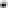 A low ambient kit and weatherproof housing shall be supplied with condensing units. The low ambient kit shall consist of a crankcase heater and headmaster valve.DRAIN LINES: Evaporator coils shall be provided with proper sized copper drain lines, supplied and field installed by contractor. Drains shall be trapped outside of walk-in. Drain lines shall be heated and insulated to prevent freezing. All plumbing to be in accordance with applicable codes. All wall penetrations must be sealed properly.Contractor shall be responsible for providing units completely installed and operational Freezer to operate at -10 degrees Fahrenheit.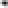 NSF CONSTRUCTION: The walk-ins provided in the above specifications shall be constructed in accordance with National Sanitation Foundation, Standard No. 7. The NSF approval seal shall be affixed to the serial plate of the walk-in.SLOPED WEATHERCAP:The walk-in shall be provided with a single-ply vinyl weathercap. The weathercap shall consist of a waterproof, durable, high-tenacity fabric membrane. Weathercap shall turn down 6" on the rear and turn up on the front and sides. A fascia bar with cover shall be provided to secure weathercap. Matching painted trim must be supplied to cover the fascia bar and exposed weathercap. All installation hardware, trim, and flashing shall be provided to secure weathercap to freezer.Shelving and Dunnage:Dealer shall provide new shelving and dunnage per the models and quantities listed below. Shelving shall be manufactured by Metro and Dunnage Racks shall be by New Age.Metro Shelving:12 each Model 2460NK3, 60"L x 24"D Shelves4 each Model 2448NK3, 48"L x 24"D Shelves 16 each Model # 74PK3, 74-1/2"H Stationary Posts New Age Dunnage Rack:	2 each Model 36"L x 24"D x 12"H, 	Capacity, All Welded AluminumQUALITY INSPECTION REQUIREMENTS:Walk-in shall be set up at the manufacturer's facility prior to shipment and a quality control inspection performed on the product. A digital photograph of the walk-ins set up at the manufacturer's facility shall be provided for the Food Equipment Contractor's permanent records.INSTALLATION, OPERATION AND MAINTENANCE INSTRUCTIONS:The walk-in shall be supplied with a complete set of installation, operational and maintenance instructions to cover erection of the walk-in, installation operating procedures and routine maintenance schedule.Bidders must obtain prior approval if not bidding specified items. Any and all variances in construction, design, performance and accessories from the item specified must be submitted in writing to the owner supervisor in addition to detailed manufacturers specifications ten days prior to bid opening. Successful vendor is responsible for delivering and erecting walk-in and completing installation of refrigeration systems including drain lines.WARRANTYOne year for replacement parts and labor on all hardware, accessories, and electrical components. Ten year warranty on the foamed-in-place panels including the wall, floor, ceiling, and door. Five year repair or replacement warranty on the compressor motor. Dealer warrants all installation-related workmanship for one year.Vendor is responsible for start up and checking all pressures and pull down of unit to -10 degree F operating temperature. Vendor is to maintain on-site temperature check for 2 hours after start-up with pressure gauge check at the end of this time and is to also visually inspect and pressure gauge check the unit the next day.INSTALLATION REQUIREMENTSDealer is responsible for verifying field measurements prior to ordering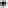 Dealer is responsible for verifying electrical disconnects and electrical power supply for the condensing unit and evaporator coil is adequate.Dealer is responsible for installing new freezer including the box, floor, evaporator, condensing unit, door, lights, roof cap, trim, and electrical/plumbing connections.Dealer is responsible for installation of new shelving in the freezer.Dale County Schools is responsible for providing all facility electrical upgrades required to accommodate the new walk-in freezer and its refrigeration system. Upgrades shall include but are not limited to, addition of new breaker(s) and/or electrical disconnects for the condensing units as well as running new service wiring from the electrical service box to the disconnect at the condensing unit.All packing material and other trash must be removed from the school property and properly disposed of.Dealer is responsible for supplying and connecting wiring from the electrical disconnect to the condensing unit, evaporator, lights, etc. All box penetrations and electrical conduit must be sealed with silicone.Dealer is responsible for start-up and checking all pressures and pull down of unit to -10 degree F operating temperature per ThermoKooI procedures. Dealer is to maintain on-site temperature check for 2 hours after start-up with pressure gauge check at the end of this time and is to also visually inspect and pressure gauge check the unit the next day.Instructions for CertificationBy signing and submitting this form, the prospective lower tier participant is providing the certification set out on the reverse side in accordance with these instructions.The certification in this clause is a material representation of fact upon which reliance was placed when s transaction was entered into. If it is later determined that the prospective lower tier participant knowingly rendered an erroneous certification, in addition to other remedies available to the Federal Government, the department or agency with which this transaction originated may pursue available remedies, including suspension and/or debarment.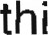 The prospective lower tier participant shall provide immediate written notice to the person to which proposal s submitted if at any time the prospective lower tier participant learns that its certification was erroneous when submitted or has become erroneous by reason of changed circumstances.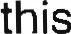 The terms "covered transaction," debarred," u suspended,j' "ineligible," I'lower tier covered transaction," "participant," "person," "primary covered transaction, il "principal, ij "proposal," and "voluntarily excluded," as used in this clause, have the meanings set out in the Definitions and Coverage sections of rules implementing Executive Order 12549, You may contact the person to which this proposal is submitted for assistance in obtaining a copy of those regulations.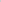 The prospective lower tier participant agrees by submitting this form that, should the proposed covered transaction be entered into, it shall not knowingly enter into any lower tier covered transaction with a person who is debarred, suspended, declared ineligible, or voluntarily excluded from participation covered transaction, unless authorized by the department or agency with which this transaction originated.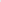 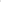 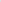 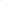 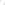 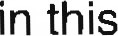 The prospective lower tier participant further agrees by submitting this form that it will include this clause titled "Certification Regarding Debarment, Suspension, Ineligibility and Voluntary Exclusion Lower Tier Covered Transactions," without modification, in all lower tier covered transactions and in all solicitations for lower tier covered transactions.A participant in a covered transaction may rely upon a certification of a prospective participant in a lower tier covered transaction that it is not debarred, suspended, ineligible, or voluntarily excluded from the covered transaction, unless it knows that the certification is erroneous. A participant may decide the method and frequency by which it determines the eligibility of its principals. Each participant may, but is not required to, check the Nonprocurement List.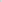 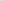 Nothing contained in the foregoing shall be construed to require establishment of a system of records order to render in good faith the certification required by this clause. The knowledge and information of a participant is not required to exceed that which is normally possessed by a prudent person in the ordinary course of business dealings.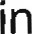 Except for transactions authorized under paragraph 5 of these instructions, if a participant in a covered transaction knowingly enters into a lower tier covered transaction with a person who is suspended, debarred, ineligible, or voluntarily excluded from participation in this transaction, in addition to other remedies available to the Federal Government, the department or agency with which this transaction originated may pursue available remedies, including suspension and/or debarment.U. S. DEPARTMENT OF AGRICULTURECertification Regarding Debarment, Suspension, Ineligibility and Voluntary Exclusion - Lower Tier Covered TransactionsThis certification is required by the regulations implementing Executive Order 12549, Debarment and Suspension, 7 CFR Part 3017, Section 3017.510, Participants' responsibilities. The regulations were published as Part IV of the January 30, 1989, Federal Register (pages 4722-4733). Copies of the regulations may be obtained by contacting the Department of Agriculture agency with which this transaction originated.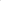 (BEFORE COMPLETING CERTIFICATION, READ INSTRUCTIONS)The prospective lower tier participant certifies, by submission of this proposal, that neither it nor its principals is presently debarred, suspended, proposed for debarment, declared ineligible, or voluntarily excluded from participation in this transaction by any Federal department or agency.Where the prospective lower tier participant is unable to certify to any of the statements in this certification, such prospective participant shall attach an explanation to this proposal.Organization NamePR/Award Number or Project NameNames(s) and Titles(s) of Authorized Representative(s)Signature(s)DateSTATEMENT OF BIDDERAriton Lunchroom Equipment ProjectAriton SchoolBid Opening: Monday 18, 2024 at 10:00 a.m. We are in a position to furnish the items listed at the prices shown and can make shipment within days after receipt of the order. I hereby affirm I have not been in any agreement or collusion among bidders or prospective bidders in restraint of freedom of competition by agreement to fix prices or to refrain from bidding.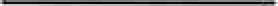 THIS BID MUST BE NOTARIZED.BUSINESS NAME:_____________________________BY:(Signature in ink only)ADDRESS:TELEPHONE: DATE: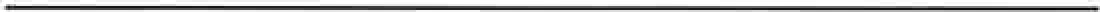 Sworn to and subscribed before me this_______day,_________month,____________year.NOTARY PUBLIC:My Commission Expires:_______________________________________PROJECTPRICEAriton Lunchroom EquipmentProject: Walk-ln Freezer